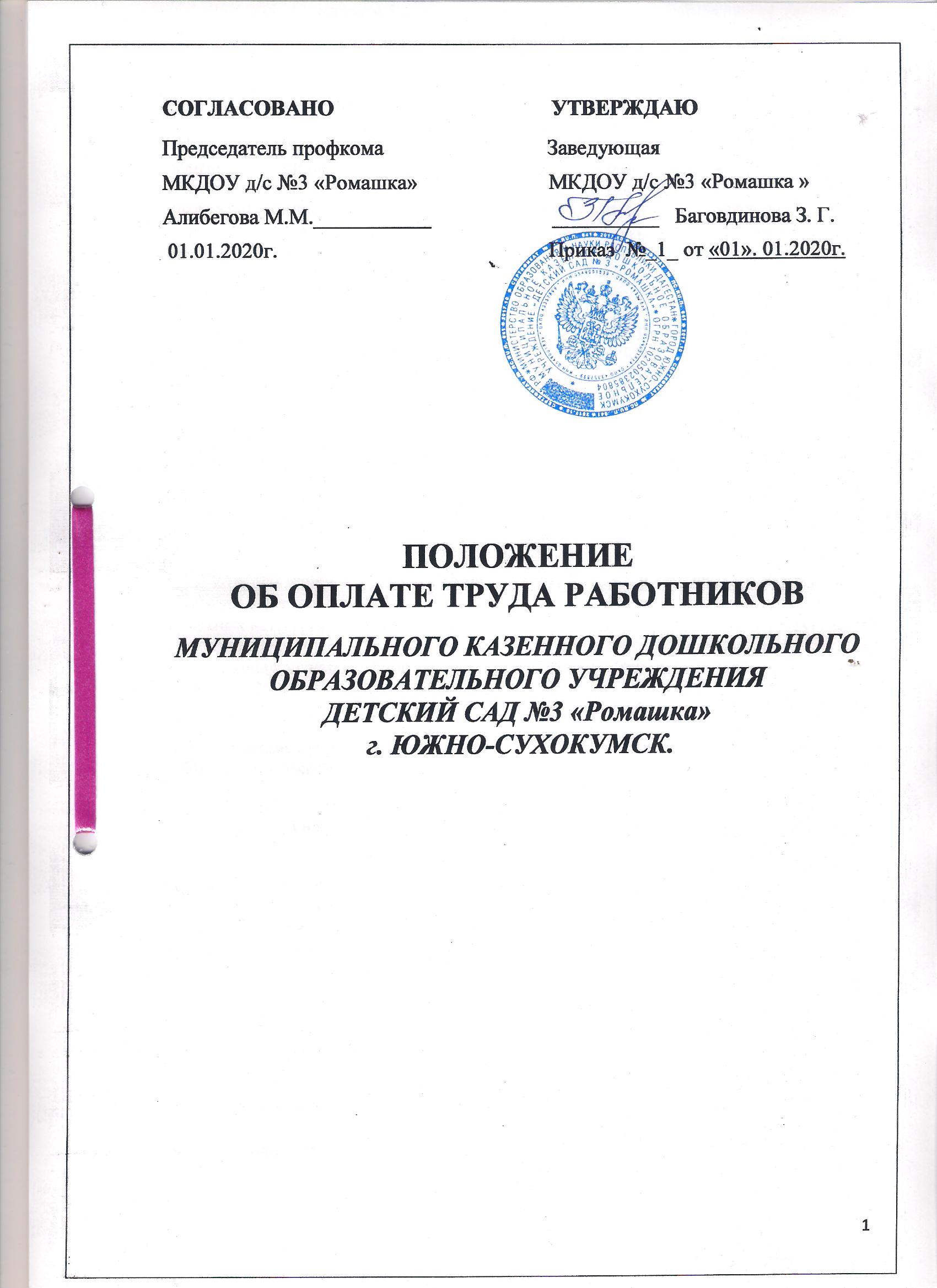   1. ОБЩИЕ ПОЛОЖЕНИЯ    1.1. Настоящее Положение определяет  порядок формирования фонда оплаты труда работников  муниципального казенного дошкольного образовательного    учреждения детский сад №3 «Ромашка»  г.Южно-Сухокумск, реализующего программу дошкольного образования за счет средств республиканского бюджета и иных источников, не запрещенных законодательством Российской Федерации, установления размеров должностных окладов, ставок заработной платы по профессиональным квалификационным группам и квалификационным уровням, а так же выплат компенсационного и стимулирующего характера.   1.2. Настоящее Положение разработано в соответствии с Трудовым кодексом Российской Федерации. Указом Президента Российской Федерации от 
7 мая 2012г за №597 «О мероприятиях по реализации государственной социальной политике». Постановлением правительства Республики Дагестан от 15 марта 2013г за №129 «Об оплате труда работникам государственных образовательных учреждений, находящихся в ведении Министерства образования и науки Республики Дагестан». 
      1.2.1 В соответствии с Федеральным законом РФ от 27.12.2019г №463-ФЗ «О внесении изменений в статью 1 Федерального закона «О минимальном размере оплаты  труда, постановлением Администрации за №220 от 31.12.2019г. в размере  г. Южно-Сухокумск в размере 12130руб.     1.2.2.На основании письма Мин. Фин. за №3204 от 16.12.2019г. в дополнение письма от 12 ноября 2019г. №04-03-04/17-4949/19 внести изменение в положение об оплате труда отдельных категорий работников бюджетной сферы (пед. работников) на которых распространяется действие «майских» указов Президента Российской Федерации с учетом роста номинально начисленной зар. платы с 01.01.2020г. –на 9%(22060*9%-24045)  1.3. Положение направлено на поддержку, развитие и стимулирование труда каждого работника по обеспечению высокого качества результатов деятельности ДОУ.     1.4. Для целей настоящего Положения используют следующие основные понятия и определения:- система оплаты труда работников ДОУ – совокупность норм, содержащих в коллективном договоре, соглашениях, локальных нормативных актов, принятых в соответствии с федеральными законами и устанавливающих условия и размеры оплаты, включая размеры должностных окладов, а так же выплаты компенсационного и стимулирующего характера;- минимальный размер оплаты труда – устанавливаемый Федеральным законом размер месячной заработной платы за труд неквалифицированного работника, полностью отработавшего норму рабочего времени;- заработная плата работника дошкольного образовательного учреждения представляет собой вознаграждение за труд в зависимости от квалификации работника, сложности, количества, качества и условий выполняемой работы и состоит из должностного оклада (оклада), компенсационных и стимулирующих выплат;- должностные оклады работников ДОУ устанавливаются Правительством Республики Дагестан в соответствии с профессиональными квалификационными группами должностей работников и профессий рабочих;- выплаты компенсационного характера – выплаты, обеспечивающие оплату труда в повышенном размере работникам учреждения, занятым на тяжелых работах, работах с вредными и (или) опасными и иными условиями труда, в условиях, отклоняющихся от нормальных;- выплаты стимулирующего характера – выплаты, предусматриваемые системами оплаты труда работников ДОУ с целью повышения мотивации качественного труда работников и их поощрения за результаты труда.1.5. Месячная заработная плата работника полностью отработавшего за этот период норму рабочего времени и выполнившего норму труда (трудовые обязанности), не может быть ниже минимального размера оплаты труда.1.6.Положение распространяется на всех постоянных, временных работников, а также совместителей.1.7. Данное Положение вступает в силу со дня его утверждения.2. ПОРЯДОК ФОРМИРОВАНИЯ И СТРУКТУРА ФОНДА ОПЛАТЫ ТРУДА2 1 Формирование фонда оплаты труда работников ДОУ осуществляется в соответствии с Постановлением правительства Республики Дагестан от 15 марта 2013г за №129 «Об оплате труда работников государственных дошкольных образовательных учреждений Республики Дагестан и утверждении методики расчета нормативов бюджетного финансирования расходов на реализацию общеобразовательной программы дошкольного образования на одного воспитанника в государственных дошкольных образовательных учреждениях Республики Дагестан и муниципальных дошкольных образовательныхучреждениях».2.2. Система оплаты труда работников ДОУ устанавливается с учетом:- единого тарифно-квалификационного справочника работ и профессий рабочих;- государственных гарантий по оплате труда;- перечня видов выплат компенсационного характера;- перечня видов стимулирующего характера;- настоящего Положения;- единых рекомендаций Российской трехсторонней комиссии по регулированию социально-трудовых отношений;- мнения профсоюзной организации ДОУ.2.3. Формирование фонда оплаты труда работников ДОУ осуществляется на основании утвержденного законом Республики Дагестан общеспубликанском бюджете на соответствующий финансовый год норматива бюджетного финансирования на одного воспитанника для обеспечения Временных требований государственного образовательного стандарта и средств, приносящей доход деятельности.Фонд оплаты труда работников ДОУ формируется заведующей ДОУ на календарный год.2.4. Фонд оплаты труда работников ДОУ включает в себя заработную плату административно-управленческого, педагогического,  обслуживающего персонала.2.5. Фонд оплаты труда работников дошкольных образовательных учреждений состоит из базовой части, которая составляет 57 % ФОТ, и стимулирующей части, которая составляет  43%  ФОТ.2.6. Экономия по фонду оплаты труда дошкольного образовательного учреждения направляется на выплаты стимулирующего характера, материальную помощь и премия работникам  экономии по итогам года.3.ПОРЯДОК И УСЛОВИЯ НАЗНАЧЕНИЯ КОМПЕНСАЦИОННЫХ ВЫПЛАТ3.1. Работникам дошкольных образовательных учреждений производятся компенсационные выплаты в связи с исполнениями ими своих трудовых обязанностей в условиях, отличных от нормальных сроком на один год и исчисляются в процентном отношении от должностного оклада: повару - до 12 %;кухонному рабочему - до 12 %; зав. складом (кладовщику) - до 12 %;рабочему по стирке и ремонту спецодежды - до 12 %; грузчику - до 12 %; помощнику воспитателя - до 12 %; младшему воспитателю – до 12 % уборщику производственных и служебных помещений - до 10 %;3.2. Каждый час работы в ночное время (в период с 22 часов вечера до 6 часов утра) по сравнению с работой в нормальных условиях оплачивается в повышенном размере на 35 % (в соответствии со ст. 154 ТК РФ).3.3. В случае привлечения работника к работе в выходной или нерабочий праздничный день работа оплачивается не менее чем в двойном размере всоответствии со ст. 153 Трудового кодекса Российской Федерации.3.4. Доплаты за совмещение профессий (должностей), расширение зон обслуживания или увеличение объема выполняемых работ, за выполнение обязанностей временно отсутствующих работников работникам, выполняющим наряду со своей основной работой, дополнительную работу по другой профессии (должности) или обязанности временно отсутствующего работника без освобождения от своей основной работы, производится доплата за совмещение профессий (должностей) или выполнение обязанностей временно отсутствующего работника.При выполнении наряду со своей основной работой дополнительного объема работ по одной и той же профессии или должности производится доплата за расширение зоны обслуживания или увеличения объема работ.Размер доплат за совмещение профессий (должностей), расширения зон обслуживания или увеличение объема выполняемых работ, выполнение обязанностей временно отсутствующего работника устанавливаются по соглашению сторон трудового договора.3.5. Педагогическим работникам устанавливается постоянная компенсационная доплата на приобретение книгоиздательской продукции и периодических изданий в размере базовой суммы, установленной в соответствии с действующим законодательством.4. ПОРЯДОК И УСЛОВИЯ НАЗНАЧЕНИЯСТИМУЛИРУЮЩИХ ВЫПЛАТ4.1. В целях стимулирования работников ДОУ к достижению качественного результата труда или поощрения за выполненную работу из стимулирующей части фонда оплаты труда им могут выплачиваться стимулирующие выплаты.4.2. Стимулирующая часть фонда оплаты труда дошкольного образовательного учреждения распределяется следующим образом:на выплаты воспитателям и иным педагогическим работникам, применяющим в процессе воспитания инновационные педагогические технологии, направляется 62,2 % от стимулирующей части фонда оплаты труда;на выплату работника МКДОУ за почетные звания РФ повышается заработная плата  8%..На выплату педагогическим работникам МКДОУ №3 «Ромашка» за педагогический стаж работы выплачивать :С 3 до 5 лет    - 2% от окладаС 5 до 10лет   - 3% от окладаС 10 до 15 лет- 4%  от окладаСвыше 15лет   -5 % от оклада4.3. Перечень показателей (критериев) и сроки их действия, по которым устанавливаются стимулирующие выплаты, связаны с результативностью труда работников МКУДО, определены в соответствии с критериями, утверждёнными приказом министерства образования и науки Республики Дагестан, дополнены учреждением самостоятельно и утверждены приказом заведующей 
(приложение №1).4.4. Стимулирующие выплаты могут носить разовый или периодический характер (1 раз в полгода). Максимальный период выплат – 1 год.4.5. Размер стимулирующих выплат работникам, период действия этих выплат и список сотрудников, получающих данные выплаты, утверждаются приказом руководителя ДОУ.4.6. Размер стимулирующих выплат работникам определяется в пределах объема средств, предусмотренных на стимулирующую часть фонда оплаты труда, производится в абсолютных величинах (рублях) ежемесячно на основании приказа руководителя ДОУ.Размер стимулирующих выплат, доплат, выплачиваемых работнику, максимальными размерами не ограничивается.4.7. Для назначения стимулирующих выплат в ДОУ создается экспертная группа, которая утверждается приказом руководителя ДОУ. Экспертная группа проводит собеседование с работниками ДОУ. По итогам собеседования составляется протокол. Приказом руководителя ДОУ утверждается стоимость 1 балла, и назначаются стимулирующие выплаты. В случае, если работник ДОУ не согласен с экспертным заключением, он может обратиться в комиссию по трудовым спорам.4.8. Работники ДОУ предоставляют экспертной группе самоанализ (бланк и график его подачи утверждаются приказом руководителя ДОУ).4.9. Председатель экспертной группы предоставляет Совету ДОУ для согласования руководителю ДОУ аналитическую информацию о показателях деятельности работников, которая является основанием для определения размера стимулирующих выплат.4.10. По результатам согласования заведующая ДОУ издает приказ об установлении стимулирующих выплат работникам ДОУ.4.11. Условием для назначения стимулирующих выплат являются:- стаж работы в должности не менее 6 месяцев;- отсутствие случаев травматизма воспитанников, во время которых ответственность за их жизнь и здоровье была возложена на данного работника;- отсутствие дисциплинарных взысканий.5. ПРЕМИРОВАНИЕ5.1. Премирование производится из фонда экономии заработной платы.5.2. В ДОУ применяется индивидуальное премирование, отмечающее особую роль отдельных работников, достигших высоких количественных и качественных результатов и коллективное премирование, направленное на мотивацию работников, а также по результатам работы за определенный период.5.3. Премия начисляется на основании приказа руководителя по согласованию с членами профсоюзного комитета не ограничивается.5.4. Премия выплачивается за:добросовестное выполнение должностных обязанностей, высокое профессиональное мастерство.профессионализм, высокие показатели в работе.первое, второе и третье места в смотре-конкурсе.высокие результаты по итогам: 3-х месяцев, полугодия, 9-и месяцев, года;высокий уровень работы с родителями по укреплению материально-технической базы группы.общественную работу в коллективе, участие в детских праздниках и других массовых мероприятиях, субботниках.за своевременное и качественное предоставление отчетности.за высокую результативность воспитанников при подготовки к школьному обучению (по результатам ПМПК).5.5. Вознаграждение работнику не выплачивается при:неоднократном грубейшем нарушении  инструкции по охране жизни и здоровья детей;систематическом  нарушении трудовой дисциплины;недобросовестном  отношении к работе.5.6. Все случаи не премирования рассматриваются руководителем и членами профсоюзного комитета в индивидуальном порядке в каждом случае.6. ПОРЯДОК ВЫПЛАТЫ МАТЕРИАЛЬНОЙ ПОМОЩИ6.1. Работникам ДОУ может быть выплачена материальная помощь за счет средств, полученных в результате экономии фонда оплаты труда.6.2. Материальная помощь выплачивается в следующих случаях:- длительное заболевание, требующее дорогостоящего лечения, подтвержденное соответствующими документами;- тяжелое финансовое положение, связанное с последствиями стихийных бедствий (пожар, кража, наводнение и другие форс-мажорные обстоятельства);- смерть близких родственников (родителей, супруга (супруги), детей).6.3. Обоснованием для рассмотрения вопроса об оказании работникам материальной помощи является заявление работника с приложением подтверждающих документов.6.4. Решение об оказании материальной помощи и ее размере принимается заведующей дошкольного образовательного учреждения.7.СОЦИАЛЬНЫЕ ВЫПЛАТЫ РАБОТНИКАМ7.1. Социальные выплаты производятся из фонда экономии заработной платы.8.       ПОРЯДОК ЛИШЕНИЯ (УМЕНЬШЕНИЯ) СТИМУЛИРУЮЩИХ ВЫПЛАТ8.1. Размер стимулирующих выплат (постоянных и разовых) может быть снижен, либо с учетом тяжести допущенных нарушений работник может быть полностью их лишен в случаях:недобросовестного выполнения функциональных, трудовых обязанностей  - до 100% лишения премий;наличия  травматизма (детского) в зависимости от травмы - до 100%  лишения премии;наличия обоснованных жалоб родителей - до 100%  лишения премии;нарушения трудовой дисциплины и трудового распорядка - до 100%  лишения премии;нарушения этики и культуры поведения - до 100%  лишения премии;несвоевременного прохождения медицинского осмотра - до 100%  лишения премии;пассивности в оказании помощи детскому саду - до 50%  лишения премии;не соблюдение сохранности детского имуществе и имущества детского сада - до 100%  лишения премии;нарушения санитарно-гигиенического режима - до 100%  лишения премии;вспышки кишечных и простудных заболеваний по вине работника детского сада - до 100%  лишения премии;ошибки при составлении отчетной документации - до 10%  лишения премии;наличия родительской задолженности - до 20%  лишения премии;оставления детей без присмотра - до 100%  лишения премии;низкого качества работы, не готовность к занятию, невнимательное отношение к детям - до 100%  лишения премии.8.2. Решение о лишении или уменьшении выплат стимулирующего характера утверждается  приказом заведующей МКДОУ.9. ПОРЯДОК ОПРЕДЕЛЕНИЯ РАЗМЕРА ВЫПЛАТ СТИМУЛИРУЮЩЕГО ХАРАКТЕРА.9.1Произвести подсчёт баллов каждому работнику образовательного учреждения за период, по результатам которого устанавливается выплата стимулирующего характера, предусмотренная настоящим положением.9.2 Размер стимулирующей части фонда оплаты труда, запланированный на текущий период для каждой категории- пед. работников разделить на максимально возможную для данной категории работников сумму баллов. В результате получаем денежный  вес (в рублях) каждого балла. Для работников разных категорий получается свой денежный вес (в рублях) каждого балла.9.3 Этот показатель (денежный вес) умножаем на сумму баллов конкретного работника. В результате получаем размер выплаты стимулирующего характера конкретного работника на текущий период.9.4 В случае, если часть стимулирующих выплат работникам образовательного учреждения будет выплачена по тем или иным причинам не полностью, допускается, по согласованию с заведующей и Советом учреждения, перераспределения средств внутри образовательного учреждения.                          10. ЗАКЛЮЧИТЕЛЬНЫЕ ПОЛОЖЕНИЯ10.1. Настоящее Положение вступает в силу с момента утверждения его  приказом заведующей МКДОУ.10.2. Вопросы, не нашедшие отражения в настоящем Положении,  регулируются в соответствии с действующим законодательством Российской Федерации и законом об образовании РД.10.3. В случае принятия правовых актов по вопросам регулирования выплат стимулирующего характера, содержащих иные нормы, чем  в настоящем Положении, в части возникающего противоречия применяются указанные нормативные правовые акты.                                                                                                                                                                                                                                                                                        Приложение №1.Профессиональная квалификационная группа должностейпед. работников1-й квалификационный уровень -  музыкальный руководитель                                                       - 9668 при наличии 1 квалификационной категории                               - 10441при наличии высшей квалификационной категории                    - 112773-й квалификационный уровень-  воспитатель                                                                                    - 11280при наличии 1 квалификационной категории                                 - 12182при наличии высшей квалификационной категории                      - 130944-й квалификационный уровень Учитель-логопед, ст.воспитатель                                                   -10441при наличии 1 квалификационной категории                                  - 11277при наличии высшей квалификационной категории                       - 12179обслуживающий персонал                                                               - 12130*в оклады (должностные оклады) пед. работников включен размер ежемесячной компенсации на обеспечение книгоиздательской продукцией и периодическими изданиями.                                                                                                  Приложение 2Перечень критериев,позволяющих оценить результативность и качество работы(эффективность труда) работников МКДОУ  д/с № 3 «Ромашка»Критерии для расчета выплат стимулирующей части фонда  оплаты      труда  логопеду  МКДОУ д/с №3 «Ромашка»                                                                                                                                                        Макс. балл-55Критерии для расчета стимулирующей части фонда оплаты труда   музыкального руководителя   МКДОУ д/с №3  «Ромашка»                                                                                                                                                            Макс. балл-98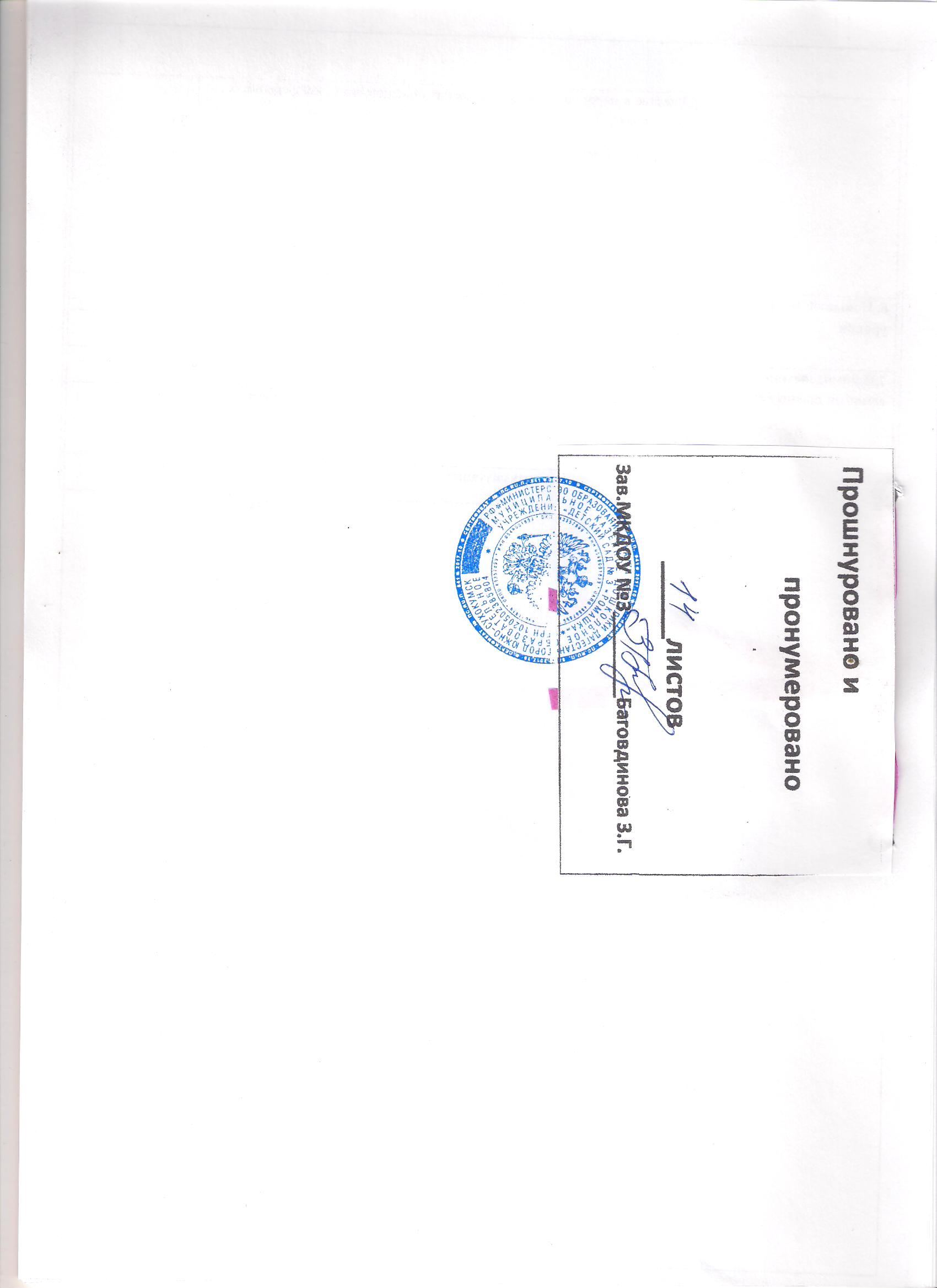 КритерииКритерииКритерииБаллыСтарший воспитатель:Старший воспитатель:Старший воспитатель:Старший воспитатель:Выполнение внутреннего контроляВыполнение внутреннего контроляВыполнение внутреннего контролядо 7 балловКонтроль за качеством воспитательной работыКонтроль за качеством воспитательной работыКонтроль за качеством воспитательной работыот 1 – до 5 балловОбщая тематическая проверка знаний детей по  образовательным областям Общая тематическая проверка знаний детей по  образовательным областям Общая тематическая проверка знаний детей по  образовательным областям 5 балловПроверка учебно – воспитательных плановПроверка учебно – воспитательных плановПроверка учебно – воспитательных плановот 1 – до 5 балловПроведение педсоветов, семинаров, практикумов, консультацииПроведение педсоветов, семинаров, практикумов, консультацииПроведение педсоветов, семинаров, практикумов, консультации7 баллов                                                                                                     Макс. балл-29                                                                                                     Макс. балл-29                                                                                                     Макс. балл-29                                                                                                     Макс. балл-29ПедагогиПедагогиПедагогиПедагогиЗа своевременное и грамотное написание учебно – воспитательных плановЗа своевременное и грамотное написание учебно – воспитательных плановЗа своевременное и грамотное написание учебно – воспитательных планов2 баллИспользование инновационных технологийИспользование инновационных технологийИспользование инновационных технологийот 1 – до 5 балловПроведение открытых занятийПроведение открытых занятийПроведение открытых занятий5 балловРазвлечения, досуги, мероприятия  Развлечения, досуги, мероприятия  Развлечения, досуги, мероприятия  от 1 – до 5 балловПроведение мониторинга + справка Проведение мониторинга + справка Проведение мониторинга + справка 5 балловАналитический отчет о проделанной работеАналитический отчет о проделанной работеАналитический отчет о проделанной работеот 3 – до 5 балловЛетне – оздоровительный отчет  (+ приложения)Летне – оздоровительный отчет  (+ приложения)Летне – оздоровительный отчет  (+ приложения)от 1 – до 3 балловРабота с родителями  (собрание+ анкетирование, консультации)Работа с родителями  (собрание+ анкетирование, консультации)Работа с родителями  (собрание+ анкетирование, консультации)от 1– до 5 балловИспользование здоровье – сберегающих технологий (+ фотоотчет)Использование здоровье – сберегающих технологий (+ фотоотчет)Использование здоровье – сберегающих технологий (+ фотоотчет)3 баллаПапки:Общесадовская по ПДДОбщесадовская по ПДДот 1 – до 3 балловПапки:Проектная деятельностьПроектная деятельностьот 1 – до 3 балловПапки:Накопительная папка воспитателя (портфолио)Накопительная папка воспитателя (портфолио)от 1 – до 5 балловУчастия в педсоветах, семинарах, практикумах Участия в педсоветах, семинарах, практикумах Участия в педсоветах, семинарах, практикумах 3 балловИзготовление стендовИзготовление стендовИзготовление стендовот 1 – до 7 балловРабота на участках (субботники, озеленение весенне-летний период)Работа на участках (субботники, озеленение весенне-летний период)Работа на участках (субботники, озеленение весенне-летний период)до  2балловОтветственность за оформление зала к мероприятиямОтветственность за оформление зала к мероприятиямОтветственность за оформление зала к мероприятиямОт 1- до 3 балловОрганизация групповой выставки детских работ (младшая, средняя, старшая, подгот. группы)Организация групповой выставки детских работ (младшая, средняя, старшая, подгот. группы)Организация групповой выставки детских работ (младшая, средняя, старшая, подгот. группы)до 2 балловОтветственность за организацию общесадовской выставки детских работ Ответственность за организацию общесадовской выставки детских работ Ответственность за организацию общесадовской выставки детских работ 2 баллаРазвивающая среда и творческие работыРазвивающая среда и творческие работыРазвивающая среда и творческие работыот 1– до 5 балловПодготовка групп к началу учебного года:Подготовка групп к началу учебного года:Документацияот 1 – до 3 балловПодготовка групп к началу учебного года:Подготовка групп к началу учебного года:Уголкиот 1 – до 3 балловПревышение норматива детей в группах (по возрасту)Превышение норматива детей в группах (по возрасту)от 25 – до 30 детей3 баллаПревышение норматива детей в группах (по возрасту)Превышение норматива детей в группах (по возрасту)от 30 и более детей4 балловДополнительная работа педагогов:Дополнительная работа педагогов:Дополнительная работа педагогов:Дополнительная работа педагогов:Дополнительная работа педагогов:Введение сайта на школьном портале, инстаграммВведение сайта на школьном портале, инстаграммВведение сайта на школьном портале, инстаграмм5 балловВведение всей документации по стимулирующим надбавкамВведение всей документации по стимулирующим надбавкамВведение всей документации по стимулирующим надбавкам5 балловВведение протоколов (педсобраний, методсобраний, профсобраний и т.д.)Введение протоколов (педсобраний, методсобраний, профсобраний и т.д.)Введение протоколов (педсобраний, методсобраний, профсобраний и т.д.)3 баллаОтветственность за фотографии с мероприятий, субботников и т.д. Ответственность за фотографии с мероприятий, субботников и т.д. Ответственность за фотографии с мероприятий, субботников и т.д. 2 балловМакс. балл-100 Критерий и его максимальная оценкаНаименование и обозначение показателейСпособ определения показателей1.Организация предметно-развивающей средыДо 32 Участие в организационно-методической работе детского садаЭпизодически участвует в педсоветах, семинарах, конференциях, До 12 Участие в организационно-методической работе детского садаПринимает участие в педсоветах, семинарах во  взаимопосещенияхДо 13 Эффективность логопедической работы Панорама открытых занятий, мастер класс-на уровне детского сада-на уровне города-на уровне республики-на федеральном уровне До1До2До3До53 Эффективность логопедической работы Качество проведения логопедических занятийКачество проведения индивидуальных занятийДо5До53 Эффективность логопедической работы Участие в конкурсах профессионального мастерства -на уровне сада-на уровне города-на уровне республикиДо 1До2До33 Эффективность логопедической работы Участие в мероприятиях, методических объединениях, конференциях, семинарах-на уровне сада-на уровне города-на уровне республики -на федеральном уровне До1До2До3До54 Повышения проф. Уровня Своевременное  прохождения курсов квалификации До34 Повышения проф. Уровня самообразованиеДо25 Взаимодействие семьи и воспитанниковБеседы, консультации, день открытых дверей и.т.д.До 35 Взаимодействие семьи и воспитанниковВнешняя оценка деятельности (результаты опроса родителей)До 4Критерии и его максимальная оценкаНаименование и обозначение показателейСпособ определения показателя 1.Качество воспитания Использования комплексных программ нового поколения. Общие показатели  уровня развития воспитанников организацииДо 21.Качество воспитания Материальное, методическое и дидактическое обеспечение программДо 3 2.Внедрение инновационных педагогических технологий Парциальных программДо 12.Внедрение инновационных педагогических технологий Инновационных технологий ( ТРИЗ, проектный метод и. т. д.) До 13 Организация предметно – развивающей среды в музыкальном зале До 54 Участие в организационно методической работе  детского сада Эпизодически участвует  в педсоветах ,семинарах , конференциях  До 34 Участие в организационно методической работе  детского сада Принимает активное участие в педсоветах , семинарах,  во  взаимопосещенияхДо 85 Эффективность педагогической работы Панорама открытых занятий , развлечений, праздников:на уровне садана уровне района , городана уровне республикина федеральном уровне До 1До 2До 3До 55 Эффективность педагогической работы усвоение программного материала по высокому переднему уровням воспитанников организации к концу квартала 50-60%60-75%75-85%85% и вышеДо 3До5До8До125 Эффективность педагогической работы Участие в конкурсах профессионального мастерства- на уровне детского сада -на уровне района , города-на уровне республики-на федеральном уровнеДо 1До 2До 3До 55 Эффективность педагогической работы Участие в мероприятиях, методических объединениях , конференциях , семинарах :- на уровне детского сада-на уровне района , города- на уровне республики-на федеральном уровне До1До 2До 3 До 56. Повышения проф. уровняСвоевременное прохождение курсов повышения квалификацииДо 36. Повышения проф. уровняСамообразование До27.Взаимодействие с семьями воспитанниковБеседы, консультации, день открытых дверей и т.д.До37.Взаимодействие с семьями воспитанниковНетрадиционные формы работы с родителями (музыкальная гостиная, конкурсы, семейные праздники)До37.Взаимодействие с семьями воспитанниковОтсутствие конфликтных ситуацийДо 3